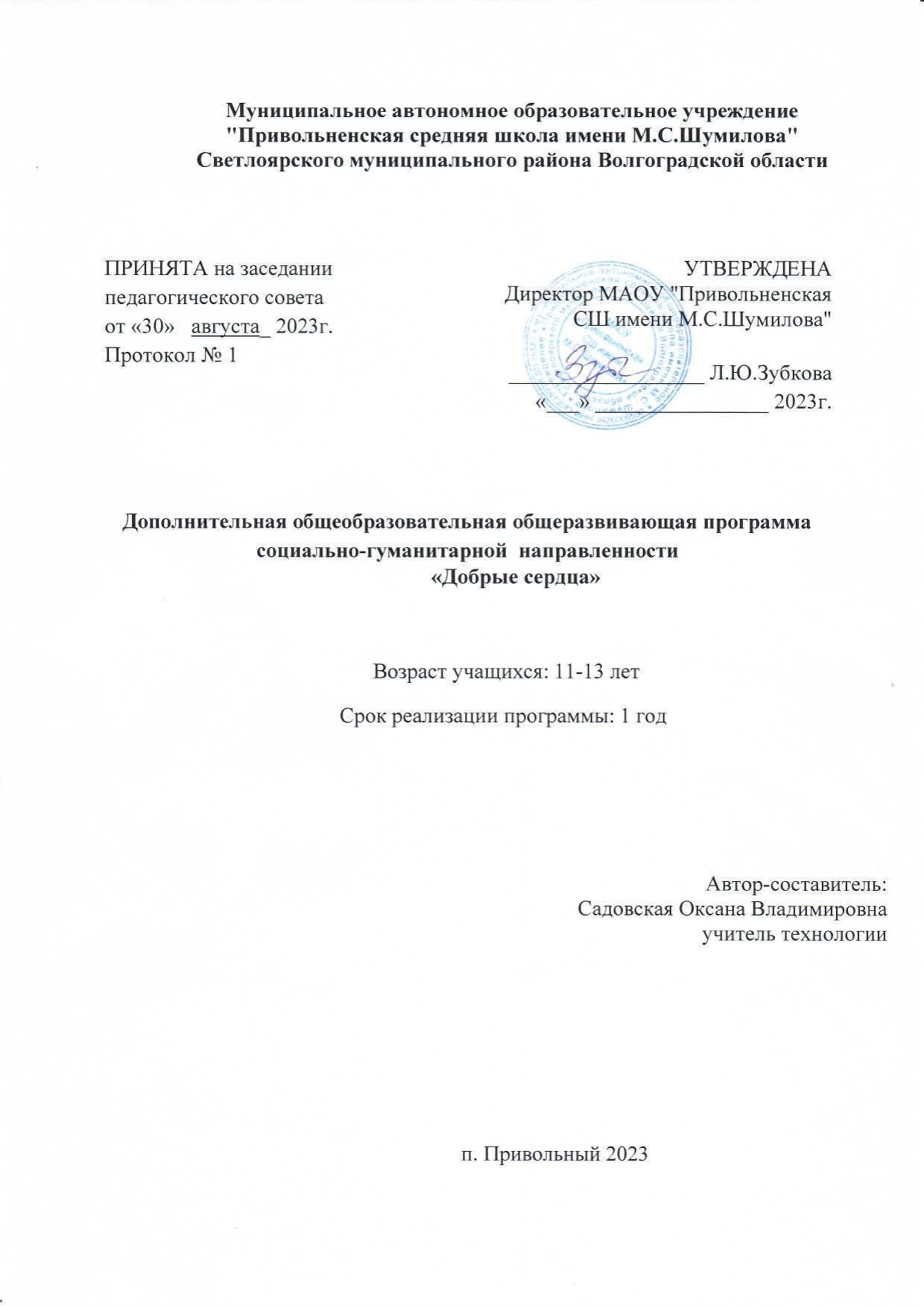 Раздел 1 Комплекс основных характеристик дополнительной общеобразовательной общеразвивающей программыПояснительная запискаОсновой для современной организации воспитательной работы с учащимися является сама цель обучения и воспитания – общее развитие ребёнка, где важным фактором воспитания является освоение учениками системы общечеловеческих ценностей: земля – планета, человек и его здоровье, труд, образование и культура (на основе принципа деятельностного подхода к воспитанию.Воспитание детей происходит в любой момент их деятельности. Однако наиболее продуктивно это воспитание осуществлять в свободное от обучения время. Поэтому внеурочная деятельность школьников направлена на их культурно-творческую деятельность и духовно-нравственный потенциал, высокий уровень самосознания дисциплины, способности сделать правильный нравственный выбор.Развитие и формирование личности можно успешно осуществлять только в коллективе и через коллектив, что является одной из важнейших закономерностей воспитания.Дополнительная общеобразовательная общеразвивающая программа «Добрые сердца» имеет социально-гуманитарную направленность.Программа направлена на обеспечение духовно-нравственного, гражданско-патриотического, трудового воспитания учащихся, формирование культуры здорового и безопасного образа жизни.Актуальность программыЗадача социального становления личности ребенка сегодня является важной и актуальной. От того, какие ценности будут сформированы у детей сегодня, от того насколько они будут готовы к новому типу социальных отношений, зависит путь развития нашего общества и в настоящее время, и в будущем. В связи с этим важную социально-значимую роль приобретает   организация деятельности по созданию условий для социального становления подростков, развития их социальной активности. Принимая активное участие в реализации социально-значимых видов деятельности, подросток вступает в новые социальные отношения со сверстниками, развивает свои средства общения с окружающими. Активное осуществление общественно значимой деятельности способствует удовлетворению потребности в общении со сверстниками и взрослыми, признанию у старших, самостоятельности, самоутверждению и самоуважению, согласно выбранному идеалу. Участие в общественно направленной деятельности, социально признаваемой и одобряемой, позволяет подростку осознать и оценить себя, приобрести уверенность в себе и своей значимости для других, формирует у подростка общественно направленную мотивацию.  Программа «Добрые сердца» предполагает включение детей в социально-значимую деятельность, что способствует формированию их лидерской позиции, развитию инициативы и общественной активности, помогает обрести жизненный опыт.  В ходе реализации программы постепенно углубляются межпредметные связи содержания курса – это физическая культура, технология, основы безопасности жизнедеятельности, а также формируются умения и навыки пропагандисткой работы и защиты социального проекта.Педагогическая целесообразностьДополнительная общеобразовательная общеразвивающая программа «Добрые сердца» органично вписывается в единое образовательное пространство образовательной организации и систему комплексного сопровождения. Программа отвечает запросам детей и родителей: формирует социально значимые знания, умения и навыки, оказывает комплексное обучающее, развивающее, воспитательное, здоровье сберегающее воздействие.  Отличительные особенности программы. Отличительной особенностью программы является то, что для проведения занятий с учащимися используются разнообразные формы досуговой деятельности.  Формы досуговой деятельности представляют собой коллективные дела, которые направлены на проявление творческих способностей, умение работать в команде, активное участие каждого. Основная воспитательная задача педагога состоит в том, чтобы пробудить душу ребенка, вызвать у него стремление к духовному росту, потребность быть добрым, мудрым, честным, щедрым, милосердным, благородным.  Практическая значимость программы заключается в том, что на занятиях детям предоставляется возможность приобрести практический опыт взаимодействия в социальной среде и личностного роста.  Социальная значимость программы заключается в возможностях формирования социально значимых качеств личности: самостоятельности и ответственности в принятии решений; убежденности и активности в  пропаганде здорового образа жизни, как необходимого элемента сохранения  жизни; внимательности и вежливости во взаимоотношениях с теми, кто  нуждается в помощи; здорового образа жизни и навыка самостоятельного  физического и духовного самосовершенствования. Личность, обладающая данными качествами, имеет активную гражданскую позицию, готова к жизни в современном обществе, обладает физическим, психологическим и социальным здоровьем. Данная программа позволяет осуществлять развитие общей культуры, а также познавательной, физической, социальной активности личности.Адресат общеобразовательной общеразвивающей программыДанная дополнительная общеразвивающая программа предназначена для учащихся среднего и старшего школьного возраста. Программареализуется в соответствии с психофизическими особенностями учащихся.   Прием учащихся  в группы добровольный. Специальных требований к знаниям, умениям и состоянию здоровья нет. Учащиеся организуются в учебную группу 15 человек.Возраст учащихсяПрограмма предназначена для учащихся 11-13 Объем и сроки освоения программыУровень освоения программы – стартовый. Продолжительность обучения – 1 учебный год (9 месяцев). Общая продолжительность обучения составляет 72 часа. План учебных занятий строится из расчета 2 часа в неделю.Занятия проходят 2 раза в неделю по 2 часа с 10 минутным  перерывом.Форма обученияФорма обучения по программе – очная.Основной формой обучения является учебное занятие. При проведении занятий используются групповые, индивидуальные и коллективные формы работы.  Учебные занятия включают теоретическую часть подачи учебного материала и практическую часть.  Теоретическая часть включает информационно-просветительский материал по разделам и темам программы, т.е. включены необходимые сведения о волонтерском движении.  Практическая часть заключается в работе учащихся в оказании помощи одиноким престарелым людям, ветеранам ВОВ и труда, детям- сиротам, инвалидам, детям, оказавшимся в трудной жизненной ситуации, оказании помощи младшим товарищам.  При реализации программы используются разные формы занятий: традиционные (беседа, рассказ, объяснении, показ, демонстрация, закрепление), нетрадиционные (рейд, акция, трудовая и экологическая операция, конкурс, соревнование, игра, проект, коллективно-творческие дела, экскурсия, круглый стол, марафон добрых дел, презентация, тренинг, агитбригада).  Режим занятий  Занятия в рамках реализации программы построены с соблюдением оптимального двигательного режима, чередованием заданий теории и практики, переключением с одного вида деятельности на другой, что способствует сохранению и укреплению здоровья учащихся.Цель и задачи программы  Цель: формирование морально-нравственных, гражданско-патриотических качеств личности учащихся через вовлечение их в волонтерскую деятельность. Задачи программы:  Образовательные:Познакомить с видами волонтерской деятельности.  Познакомить с технологией социальной акции и проведения социальных дел.  Развивающие:  Формировать первичные организаторские умения и навыки, дальнейшее развитие лидерских качеств.  Развивать коммуникативные качества, умение работать в команде.  Развивать уверенность в себе, навыки взаимодействия с людьми различных социальных категорий, расширять опыт общения.  Воспитательные:  Воспитывать активную гражданскую позицию.  Воспитывать ответственное отношение к своему здоровью и потребность в здоровом образе жизни.Воспитывать потребности в добровольческой деятельности, формирование отношения к социальному служению как к норме жизни.  В процессе реализации программы соблюдаются следующие педагогические принципы: принцип самостоятельности, принцип равноправия, принцип сотрудничества, принцип социального партнерства, принцип толерантности, принцип милосердия.Ожидаемые результаты и способы их проверки К концу года обучения учащиеся:Знают:- историю развития волонтерского движения;  - основные добровольческие организации России;  - понятие, виды, алгоритм проведения социальной акции, правила составления информационного буклета;  - методику организации и проведения конкурсной программы, познавательной игры, КТД;  - возрастные психологические особенности людей пожилого возраста, детей младшего школьного возраста, правила выхода из конфликтной ситуации;  - влияние психоактивных веществ на организм человека, способы отказа от употребления психоактивных веществ.  Умеют: 	  - составлять информационный буклет средствами MicrosoftOffice;  - организовывать игры на знакомство и сплочение в разных возрастных группах;  - разрабатывать игровые программы на различные темы;  - устанавливать контакт с незнакомыми людьми, договариваться, поддерживать разговор на заданную тему;  Владеют навыками:  - планирования и самоанализа;   - поведения в конфликтной ситуации;  - работы в группе, культуры общения.  Для определения уровня освоения знаний, умений и навыков проводятся: входной (сентябрь), промежуточный (декабрь) и итоговый (апрель) контроль.  Предметные, метапредметные, личностные результаты освоения программы  Предметные результаты  - навыки пропагандисткой работы и защиты творческого проекта;  - знание различных видов волонтерской деятельности;  - навыки положительного влияния на людей, легко занимающие  лидерские позиции, проявление толерантности и уважение к окружающим.   Метапредметные результаты   - умение использовать межпредметные связи: физическая культура, технология, основы безопасности жизнедеятельности;  - умение самостоятельно определять цели, задачи обучения, развивать мотивы и интересы своей познавательной деятельности;   -  умение самостоятельно планировать пути достижения целей;   -  умение осуществлять контроль своей деятельности;   -  умения работать с различными источниками информации, находить  нужную информацию;  -  соблюдение правил гигиены и здорового образа жизни.  Личностные результаты  - чувство товарищества и личная ответственность при организации  массовых мероприятий по пропаганде здорового образа жизни, и нуждающимся в помощи;  - нравственные качества: доброжелательность, скромность, мудрость, честность, щедрость, милосердие, благородность и сознание собственной полезности;   - внутренняя позиция учащегося;        - самоуважение и самооценка;  - учебная мотивация;   - оценка своих поступков.Содержание программыУчебный планСодержание программыРаздел 1. Введение. Вводное занятие  Теория: беседа о правилах поведения в учреждении. Вводный инструктаж. Изучение план-схемы эвакуации из кабинета и в здании.  Повторение правил пожарной безопасности, антитеррористической безопасности, правил дорожного движения и подхода к учреждению, правила гражданской обороны и чрезвычайных ситуаций. Ознакомление с планом работы на учебный год. Выбор старосты группы. Обсуждение общих правил творческого объединения. Проектирование деятельности клуба. Определение 	направлений деятельности. Распределение поручений. Права и обязанности волонтера.  Практика: игры на знакомство: «Круглый стол», «Рассказ за другого», «2 правда - 1 неправда». Рисуночный тест «Мой путь от дома до места проведения занятий. Опасные участки». Круглый стол «Что такое делать добро».   Раздел 2. Кто такой волонтер?  Теория: ознакомление с волонтерским движением, распределение  обязанностей. Беседа «Добрые и недобрые дела».   Практика: посвящение в волонтеры.  Дискуссия: «Кто же такие волонтеры?». Мозговой штурм «История волонтерского движения», Тест «Права и обязанности волонтера». Упражнения на выявление лидеров.  Акция «Из детских рук частичка доброты», посвященная дню пожилого человека. Акция «Поздравь ветерана»  Раздел 3. Профилактика и пропаганда здорового образа жизни   Теория: обучение навыкам первичной профилактики и пропаганды ЗОЖ.  Групповые занятия. Тренировочные занятия. Беседы. Составление методического, информационного и раздаточного материала. Воспитательно-профилактические занятия. Лекции. Обучающие занятия. Беседа «Режим дня». Акция «Мы за здоровый образ жизни». Беседа «Экологи и проблемы XXI века. Польза и вред компьютера, сотовых телефонов, телевидения и видео. Регулярное питание. Факторы, негативно влияющие на здоровье. Вредные привычки. Витамины. Беседа «Компьютер и здоровье».  Практика: ролевые игры.  Круглый стол «Мы хотим быть здоровыми». Рейд «Самый зеленый класс». Выпуск листовки «Безопасная дорога». Акции: «Мамы всякие нужны, мамы всякие важны». Конкурс рисунков «Реклама ЗОЖ». Квест-игра «Поезд здоровья».  Раздел 4. Познаю себя и других   (психологическая подготовка волонтеров)  Теория: учащиеся познакомятся с психологическими особенностями людей с ограниченными возможностями и пожилых людей.   Практика: Тренинг «Познаю себя». Игра - путешествие в страну прав и   обязанностей, Беседа «Психологические особенности людей с ограниченными возможностями»  Раздел 5. Добро, милосердие и состраданиеТеория: понятие «Милосердие». Воспитание потребности делать  добро, сострадать. «Добро помни, а зло забывай». Долг, ответственность, милосердие, сострадание, любовь и милостыня. Позитивное отношение к трудным ситуациям. Быть честным перед собой и перед другими. Этическая беседа: твоя готовность выступить против лжи.Практика: диспут «О милосердии». Акции: «Покормите птиц зимой».  «Щедрая палитра ветерана». Практикум «Как поступить в данной ситуации». КТД «Подарок просто так». Проект бережливых «Чтобы дольше жили книжки».Раздел 6. Добрые дела  Теория: беседа «Твори добро на всей земле».  Практика: Акция «От сердца к сердцу». Вручение журавликов учащимся школы, детского сада, как символа добра и любви. Конкурс рисунков, сочинений, стихотворений на тему «Дарите свою доброту».  Акция «Книги, которые учат добру», акция «Щедрый вторник».  Раздел 7. Сделай мир лучше  Теория: беседа «Добро помни, а зло забывай». Любовь к родине.  Практика: Помощь труженикам тыла. Акции: «Уберемся вместе дружно», «Украшаем клумбы» (посадка рассады). Изготовление подарков для тружеников тыла,  акция «День Неизвестного солдата», оформление  стенда «Ими гордится поселок».  Раздел 8. Основы безопасности жизнедеятельности  Теория: формирование знаний. Вредные привычки. Алкоголизм, наркомания и табакокурение. Решение проблемы. Пагубная зависимость.  Почему возникает зависимость.  Практика: тренинг «Первая помощь». Акция «Шаг навстречу».  Мероприятие «Шаг в пропасть». Лекция «Бояться не надо, надо знать!».  «Смертельные болезни». Стена пожеланий. День мечты.  Раздел 9. Физическая зависимость  Теория: признаки физической зависимости. Физическая зависимость от наркотиков, алкоголя, табака. Синдром физической зависимости.  Рискованное поведение. Виды наркотиков и их воздействие на организм.  Практика: День здоровья.  практикум с элементами тренинга «Умей сказать: «НЕТ!», игра по станциям «Я выбираю здоровье», Беседа «Полезные привычки – наши друзья».  Раздел 10. Заключительное занятиеТеория: подготовка к празднику волонтеров.  Практика: разучивание песен, стихов, проведение праздника.  Раздел 2 Комплекс организационно-педагогических условий  Условия реализации программы  Материально-техническое обеспечение программы  Теоретическая часть занятия проводится в учебном кабинете с использованием учебно-наглядных пособий, дидактических материалов.  Практические занятия проводятся в спортивном зале, на улице.  На занятиях используются:  -компьютер  -презентации  -столы   -стулья   -карандаши цветные  -ручки   -тетради   Формы контроляДля отслеживания результатов освоения дополнительной общеобразовательной общеразвивающей программы «Добрые сердца» в каждом разделе предусмотрен диагностический инструментарий, который  помогает педагогу оценить уровень и качество освоения учебного  материала. В качестве диагностического инструментария используются: опрос, тестирование, выполнение практических заданий.  Входной, промежуточный и итоговый контроли для определения уровня теоретической подготовки учащегося, проводится в  тестовой форме  (вопросы). Для определения уровня практической подготовки учащегося предлагается выполнить 5 упражнений.  Методические материалы  Данная программа объединяет и включает в себя многообразие методов и приёмов и на практике они могут быть реализованы в комплексе: - словесные: рассказ, объяснение, беседа, дискуссия, встречи с интересными людьми, тренинги и др.;  - наглядные: в процессе обучения используются видеофильмы, презентации, которые делают обучение более информативным и интересным, расширяет кругозор учащихся, как на предметном, так и межпредметном уровне.   - практические: обучаясь по программе учащиеся выполняют практические задания по каждому из разделов и тем программы, участвуют в рейдах, акциях, операциях, конкурсах, соревнованиях, играх, социальных проектах, коллективно – творческих делах, экскурсиях, круглых столах, марафонах добрых дел, культурно – массовых просветительских работах, изготовление подарков.  - здоровьесберегающие технологии (чередование видов деятельности, регулирование соотношения теоретического и практического материалов, минуты релаксации, динамические паузы, физминутки).  Список литературы для педагога  1. Арович, Я. Методы работы с волонтерами / под ред. М.Ю. Киселева,  И.И. Комаровой // Школа социального менеджмента: Сборник статей. –  М.: Карапуз, 2004. - С. 8–9, 75–85.  2. Афонина, С.В. Методы наркопрофилактической работы, теория и практика. [Текст] / С.В.Афонина – Кемерово, 2005. - 64 с.  3. Батюта, М.Б. Возрастная психология: Учебное пособие[Текст]/ М.Б.  Батюта, Т.Н. Князева. - М.: Логос, 2013. - 306 c.  4. Богданов О.С. Нравственное воспитание старшеклассников: книга для учителя [Текст] / О.С. Богданов. – М.: Просвещение, 1990. – 206 с.  5. Бодренкова, Г. И. Добровольчество [Текст]/ Г. И. Бодренкова // Социальная работа. - 2011. №1. - С. 52-56.  6. Левдер, И. А. Добровольческое движение как одна из форм социального обслуживания[Текст]/Левдер И. А. // Социальная работа. -  2008. -№2. - С. 35-38.  7. Макеева, А. Г. Не допустить беды: Пед. профилактика наркомании школьников: Пособие для учителя: в помощь образоват. учреждению: «Профилактика злоупотребления психоактивными веществами» / А. Г.  Макеева; Под ред. М. М. Безруких. - М.: Просвещение, 2007. С. 159-185.  8. Светов, Ф.Г. Нравственный фундамент. [Текст] / Ф.Г. Светов. -М.:  Изд-во «Детская литература», 2000. -98 с.  9. Соколова Н. А. Педагогика дополнительного образования детей [Текст]: учеб. пособие / Н.А. Соколова. - Челябинск: Изд-во Челяб. гос. пед.  ун-та, 2010. - 224 с.  Список литературы для учащихся и родителей  1. Афонина, С.В. Методы наркопрофилактической работы, теория и практика. [Текст] / С.В.Афонина – Кемерово, 2005. - 64 с.    2. Богданов О.С. Нравственное воспитание старшеклассников: книга для учителя [Текст] / О.С. Богданов. – М.: Просвещение, 1990. – 206 с.  3. Бодренкова, Г. И. Добровольчество [Текст] / Г. И. Бодренкова // Социальная работа. - 2011. №1. - С. 52-56.  4. Левдер, И. А. Добровольческое движение как одна из форм социального обслуживания[Текст] /Левдер И. А. // Социальная работа. -  2008. -№2. - С. 35-38.  5. Макеева, А. Г. Не допустить беды: Пед. профилактика наркомании школьников: Пособие для учителя: в помощь образовательному. учреждению: «Профилактика злоупотребления психоактивными веществами» / А. Г.  Макеева; Под ред. М. М. Безруких. - М.: Просвещение, 2007. С. 159-185.  6. Светов, Ф.Г. Нравственный фундамент. [Текст] / Ф.Г. Светов. -М.:  Изд-во «Детская литература», 2000. -98 с.  Диагностический материал к дополнительной общеобразовательной  общеразвивающей программе  «Добрые сердца»  (входной контроль)  Тест  Задание: выбрать правильный ответ.  1. Как называли волонтеров?  а) тимуровцы;  б) владимировцы;  в) дмитриевцы.  2. Волонтеры – это?  а) это люди, сострадающие другому;  б) это люди, делающие что-либо по своей воле, по согласию, а не  по принуждению;  в) это свободные союзы людей  3. Функция волонтеров?  а) помогать нуждающимся в помощи;  б) помогать друзьям;  в) помогать близким.  4. Важные качества волонтера?  а) толерантность, милосердие;  б) доброжелательность, честность;  в) все ответы верны.  5. Сопереживание другому, называется:  а) симпатия  б) антипатия  в) эмпатия.  6. Милосердие – это?  а) потребность делать добро, сострадание;  б) доброжелательность;   в) честность.  7. Факторы, негативно влияющие на здоровье?  а) телефоны;  б) витамины;  в) вредные пагубные привычки. Диагностический материал к дополнительной общеобразовательной  общеразвивающей программе  «Добрые сердца»  (промежуточный контроль)  ЗАДАНИЕ № 1  Тест  Задание: выбрать правильный ответ.        1.Как называли волонтеров?  а) тимуровцы;  б) владимировцы;  в) дмитриевцы.  2. Волонтеры – это?  а) это люди, сострадающие другому;  б) это люди, делающие что-либо по своей воле, по согласию, а не  по принуждению;  в) это свободные союзы людей  3. Функция волонтеров?  а) помогать нуждающимся в помощи;  б) помогать друзьям;  в) помогать близким.  4. Важные качества волонтера?  а) толерантность, милосердие;  б) доброжелательность, честность;  в) все ответы верны.  5. Сопереживание другому, называется:  а) симпатия  б) антипатия  в) эмпатия.  6. Милосердие – это?  а) потребность делать добро, сострадание;  б) доброжелательность;   в) честность.  7. Факторы, негативно влияющие на здоровье?  а) телефоны;  б) витамины;  в) вредные пагубные привычки.  8.  Какие качества развиваются у волонтера?  а) ответственное отношение к своему здоровью и потребности в  здоровом образе жизни;  б) понимания сущности добровольной помощи людям;  в) все ответы верны.  9. В процессе работы у волонтеров воспитываются качества?    а) нравственные качества;  б) навыки работы в группе;  в) все ответы верны.  10.Какая будет потребность после обучения волонтерству?  а) быть добрым, мудрым, честным, щедрым, милосердным,  благородным;  б) быть добрым, мудрым, честным, милосердным, благородным;  в) быть мудрым, честным, щедрым, милосердным, благородным.ЗАДАНИЕ №2Сумма баллов:Диагностический материал к дополнительной общеобразовательной  общеразвивающей программе  «Добрые сердца»  (итоговый контроль)  ЗАДАНИЕ № 1  Тест  Задание: выбрать правильный ответ.  1. Как сделать мир лучше?  а) любить свою родину;  б) уважать традиции своей страны;  в) все ответы верны.  2. Люди, делающие что-либо по своей воле, по согласию, а не по  принуждению – это?  а) волонтеры;  б) владимировцы;  в) это свободные союзы людей.  3. Функция волонтеров?  а)помогать только друзьям;  б) помогать нуждающимся в помощи;  в) помогать только близким.  4. После обучения по программе учащиеся знают?  а) навыки пропагандистской работы о здоровом образе жизни (при  помощи акций, тренинговых занятий, тематических выступлений,  конкурсов и др.);  б) различные виды милосердной деятельности;  положительное влияние на людей, легко занимают лидерские позиции,  проявляют толерантность и уважение к окружающим  в)нравственные качества; навыки работы в группе  г) все ответы верны.  5. После обучения по программе учащиеся умеют?  а)проводить пропагандистскую работу;  б) общаться с учащимися и взрослыми, владеть нормами и правилами       в) уважительного отношения; работать в коллективе;  г) все ответы верны.  6. Милосердие – это?  а) потребность делать добро, сострадание;  б) доброжелательность;   в)  честность.  7. Факторы, негативно влияющие на здоровье?  а) телефоны;  б) витамины;  в) вредные пагубные привычки.    8.  Какие качества развиваются у волонтера?  а) ответственное отношение к своему здоровью и потребности в  здоровом образе жизни;  б) понимания сущности добровольной помощи людям;  в) все ответы верны.  9. Важные качества волонтера?  а) толерантность, милосердие;  б) доброжелательность, честность;  в) все ответы верны.  10. Какая будет потребность после обучения волонтерству?  а)добрым, мудрым, честным, щедрым, милосердным,  благородным;  б)добрым, мудрым, честным, милосердным, благородным;  в)мудрым, честным, щедрым, милосердным, благородным.ЗАДАНИЕ №2 Сумма баллов:Количество лет  Количество месяцев  Количество недель  1 9 36 Год  
обучения  Продолжительность занятияКоличество занятий в неделюКоличество часов в неделюКоличество часов в год11 часа2 раза2 часа72 часа№п\пНазвание раздела (темы)  Количество часов  Количество часов  Количество часов  Формы  
контроля  №п\пНазвание раздела (темы)  всего  теория  прак-  тика  Формы  
контроля  1.   Введение. Вводное занятие  2  11  Опрос  2.   Кто такой волонтер?  10 2 8 Опрос  3.   Профилактика и пропаганда  здорового образа жизни         6 2       44.  Познаю себя и других      104       6Опрос5.  Добро, милосердие и    сострадание10  3 7  Тестирование  6.   Добрые дела  10 1 9  Опрос  7.   Сделай мир лучше  8  17  Выполнение  практических  
заданий  8.   Основы 	безопасности  
жизнедеятельности         6        2       4Опрос9. Физическая зависимость       8        2        6Опрос10.  Заключительное занятие       2        2        0Выполнение практических заданий Итого:      72        20       52Теория  7 тестовых вопросов  Правильность ответа  
(1-3 баллов)  Сумма баллов:  Теория  10 тестовых вопросов  Правильность ответа  
(1-3 баллов)  Сумма баллов:  №  Практическое задание  Правильность выполнения  (1-9 баллов)  1  Выбрать факторы, негативно влияющие на здоровье  2  Составить план работы с тружениками тыла  3  Выбрать особенности людей с ограниченными  возможностями  Учет творческой активности учащегося за полугодиеУровень   Результат  1  2  3  4  Теория  10 тестовых вопросов  Правильность ответа  
(1-3 баллов)  Сумма баллов:  №  Практическое задание  Правильность  выполнения (1-9 баллов)  1  Выбрать факторы, негативно влияющие на здоровье  2  Составить план работы с труженниками тыла  3  Выбрать особенности людей с ограниченными  возможностями  4Подарок труженику тыла   Сумма баллов:  Учет творческой активности учащегося за полугодиеУровень   Результат  1  2  3  4  